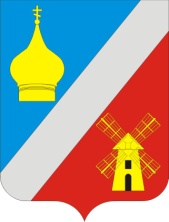 СОБРАНИЕ ДЕПУТАТОВ                             ФЕДОРОВСКОГО СЕЛЬСКОГО ПОСЕЛЕНИЯНЕКЛИНОВСКОГО РАЙОНА РОСТОВСКОЙ ОБЛАСТИР Е Ш Е Н И ЕПринятоСобранием депутатов				Руководствуясь частью 5 ст. 2 и ст. 30 Жилищного кодекса Российской Федерации и частью 4 статьи 24.7 Федерального закона от 24.06.1998 г. № 89-ФЗ «Об отходах производства и потребления», Устава муниципального образования «Фёдоровское сельское поселение», и о внесении изменений в отдельные законодательные акты Российской Федерации», Собрание депутатов Фёдоровского сельского поселенияРЕШИЛО:1.	Внести в решение Собрания депутатов Федоровского сельского поселения от 27.02.2015 г. № 103 «Об утверждении Правил благоустройства территории Федоровского сельского поселения Неклиновского района» следующие изменения:	Статью 2 «Порядок уборки и содержания территории» дополнить пунктом 2.5.10 следующего содержания:«Лицо, осуществляющее управление многоквартирным домом(собственники помещений в многоквартирном доме), собственники жилых домов, собственники и законные владельцы зданий, строений, сооружений, нежилых помещений, земельных участков, на которых происходит образование твердых коммунальных отходов, обязаны заключить договор на оказание услуг по обращению с твердыми коммунальными отходами с региональным оператором, в зоне деятельности которого находятся места сбора и накопления таких отходов»Настоящее решение вступает в силу со дня его официального опубликования.Контроль за выполнением настоящего решения возложить на Главу Федоровского сельского поселения В.Н. Гринченко и комиссию по земельным вопросам, строительству, жилищно-коммунальному хозяйству, благоустройству, связи и транспорту (председатель комиссии – Шевченко В.Т.).Глава Фёдоровского сельского поселения                                                          В.Н. Гринченкосело Федоровка«19» июля 2016 г.№ 165О внесении изменений в решение Собрания депутатов Федоровского сельского поселения от 27.02.2015 г. № 103 «Об утверждении Правил благоустройства территории Федоровского сельского поселения Неклиновского района